Картотека бесед по ПДД в детском садуБеседа с детьми «Где можно играть?»Цель: Формировать представление дошкольников о безопасности на улицах и дорогах. Убедить детей в опасности проведения игр на проезжей части улицы (дороге). Объяснить, почему нельзя играть на улице и дорогах. Обозначить места для игр и катания на самокатах, детских велосипедах, лыжах, санках и коньках.Словарь: опасность, дисциплина.Ход беседы: Правил дорожныхНа свете немало.Все бы их выучитьНам не мешало,Но основное изПравил движенияЗнать, как таблицуДолжны умножения.На мостовой – не играть,Не кататься,Если здоровым ты хочешь остаться!Игровое упражнение «Самокат»Самокат! Самокат!Самокат, очень рад!Сам качу, сам качуСамокат, куда хочу! (одну ногу дети сгибают в колене слегка пружиня, другой ногой они имитируют движения отталкивания, как при езде на самокате, при этом нога как бы скользит, но не касается пола).Воспитатель напоминает ребятам, что играть на мостовой очень опасно. Кататься на коньках нужно только на катках; на лыжах и санках - в парках, в скверах, на стадионах; на велосипеде и самокатах – только в специально отведенных для этого местах. Выезд на велосипедах и на самокатах на улице строго запрошен. Играть следует на спортивных площадках и стадионах. Нельзя играть в снежки, футбол и другие игры на тротуарах и проезжей части улицы или дороги – это мешает пешеходам и движению транспорта.Физкультминутка «Автомобили»: Едем, едем, долго едем,Очень длинен этот путь.Скоро до Москвы доедем,Там мы сможем отдохнуть. (ходьба на месте, с продвижением вперед на полусогнутых ногах, согнутыми руками делается движение вперед- назад). (Звучит песня, «Играть на дороге опасно», сл. В. Мурзина; муз. С. Миролюбова).Подвижная игра «Пешеходы и автомобили»Дети делятся на две – группы (транспорт и пешеходы). Каждому из группы «транспорт» дают табличку с картинкой вида транспорта: велосипед, автомобиль, мотоцикл и т. д. Пешеходам даются таблички – «ребенок», «пешеход». Команда «Движение!» для тех. у кого табличка с названием вида транспорта. Команду «Тротуар!» подают для пешеходов. Дети должны четко реагировать на свою команду. По команде «Движение!» дети поднимают вверх таблички скартинками «автомобиль», «мотоцикл» и т. д. По команде «Тротуар!» то же проделывают пешеходы. Зазевавшиеся получают штрафные очки. Затем игру проводят во дворе на размеченной площадке (повторяют несколько раз). Далее организовывают уличное движение. Автомобили и мотоциклы должны замедлять скорость, чтобы пропустить пешеходов. Пешеходы правильно переходят улицу. Затем дети меняются ролями. Разбираются ошибки, и игра продолжается.Задание и вопросы:1. Где можно кататься на самокатах и детских велосипедах?2. Где безопасней играть в футбол и другие спортивные игры?3. Почему нельзя играть на мостовой?4. Расскажи где можно играть?5. Расскажи, где нельзя играть и почему?Беседа с детьми «О правилах дорожного движения»Цель:-учить детей правильно называть элементы дороги;-познакомить с правилом движения по обочине дороги;-закреплять знания о знакомых правилах дорожного движенияНаглядные пособия:Светофор, макет проезжей части дороги, три сигнала светофора для игры «Светофор», плакаты с изображением различных ситуаций на дорогахХод беседы:ВоспитательПрибежала зайчихаИ закричала: - Ай, ай!Мой зайчик попал под трамвай!Мой зайчик, мой мальчикПопал под трамвай!И ему перерезало ножкиИ теперь он больной и хромой,Маленький заинька мой!Ребята, как вы думаете, почему зайчик попал под трамвай? (Нарушил правила.). Да, конечно, он нарушил правила дорожного движения – играл на трамвайных путях или перебегал рельсы перед близко ехавшим трамваем. А чтобы не случилось такой беды, нужно всегда соблюдать правила дорожного движения. Сегодня мы с вами об этом поговорим.Правила дорожного движения должны знать все без исключения.Кем становится человек на улице? (Пешеходом.)На какие части делится улица?Как называется та часть дороги, по которой ездят автомобили?А как называется дорожка, по которой ходят пешеходы?Ребята, а как быть пешеходам, когда рядом с проезжей частью нет тротуара? Где в таком случае нужно идти пешеходам?Правильно, в том случае, когда рядом с проезжей частью нет тротуара, можно идти по краю проезжей части, который называется обочиной. Обочина – это край проезжей части. Я пойду по обочине, но как правильно по ней идти, чтобы машины меня не сбили, - по обочине навстречу движущимся машинам или по ходу их движения?Выставляется макет с изображением проезжей части и движущимися машинами.Воспитатель.  Давайте посмотрим на макет и разберемся, где нужно идти, чтобы не сбила машина? Посмотрите, если я иду по обочине навстречу движущимся машинам, то хорошо вижу машину, и водитель машины видит меня, а если я иду по обочине, по ходу движения машин, то машину за своей спиной я не вижу, но водитель меня видит. Мне неудобно, а самое главное, опасно для жизни – чуть-чуть оступишься и можешь попасть под машину.Как же безопаснее идти по обочине? (ответы детей)Правильно, по обочине дороги нужно идти навстречу движущимся машинам. А кто помогает нам перейти проезжую часть?Стоп, машина! Стоп, мотор!Тормози скорей, шофер!Внимание, глядит в упорНа вас трехглазый светофор –Зеленый, желтый, красный глазОн каждому дает приказ.Подвижная игра «Светофор»На красный цвет – дети спокойно стоят.На желтый цвет – хлопают в ладоши.На зеленый цвет – дети маршируют.Воспитатель:Правила движения!Знать должныВсе без исключенияЗнать должны зверюшки:Барсуки и хрюшки,Зайцы и тигрятаПони и котята!В. ГоловкоСейчас мы с вами будем юными инспекторами по соблюдению правил дорожного движения. Проверим, как наши друзья-животные выполняют правила дорожного движения на улицах города.Выставляет карточки с изображением разных ситуаций на дороге.Воспитатель.  Посмотрите и расскажите, как выполняют правила дорожного движения животные.Дети по очереди рассказывают об изображенных на карточках ситуациях.Беседа «Правила дорожного движения выполняй без возражения»Цель:- ознакомить детей с движением транспорта и пешеходов;- продолжать формировать знания правил перехода улицы по светофору,развивать ориентировку в пространстве, умение действовать по сигналудать представление о том, как важно учить правильно ходить по городу;- развивать мышление, зрительное восприятие, мелкую моторику рук- развивать связную речь- воспитывать потребность в соблюдении правил дорожного движения-воспитывать у детей дружеское взаимопонимание.Ход беседы:Ребята! Давайте представим себе улицу: шумную, звонкую заполненную автомобилями и пешеходами.Кто мне скажет, а что находится на улице?Ответы детей (дома, дорога где ездят автомобили, тротуар для пешеходов).Правильно ребята. По дороге мчатся автобусы, легковые и грузовые автомобили. На тротуарах много пешеходов. Они переходят улицу по пешеходным переходам. Для того, чтобы на дороге было безопасно, надо соблюдать особые правила. Эти правила должны знать водители и пешеходы. Должны знать их и вы, так как маленькие дети тоже являются пешеходами.Правила помогают наводить порядок не только в играх но и на дороге. Одними из таких правил являются правила дорожного движения. Правила дорожного движения мы обязаны знать с детства. Знание их предотвращает аварии и опасных ситуаций в которых могут пострадать как взрослые так и дети.А сейчас я прочитаю вам стихотворение про одного мальчика. Вы внимательно послушайте и подумайте, правильно или не совсем мальчик вёл себя на дороге.1 ситуация:Что такое? Что случилось?Отчего же всё кругомЗавертелось, закружилосьИ помчалось колесом?Это просто мальчик ПетяВ детский сад один идёт…Он без мамы и без папыВ детский садик побежал.И, конечно, на дорогеМальчик чуть не пострадал.Петя прыгает и скачетНе глядит по сторонам.Мальчик очень невнимателен-Так вести себя нельзя!Вы подумайте, детишки,Нужно Пете дать советКак вести себя мальчишке,Чтобы не наделать бед!(мальчик должен быть внимательным и осторожным, может попасть под машину; нужно знать правила поведения на дороге; надо ходить в садик с мамой или папой.)Молодцы, ребята! Очень нужные советы вы дали Пете. Я надеюсь, что больше с ним ничего страшного на дороге не случится.А вот ещё одно стихотворение. Слушайте внимательно.2 ситуация.Слышен гул автомобилей,Что же там произошло?Может там случилось, что то?Ведь не едет там не кто.Не волнуйтесь — это МашаС садика сама идёт,Маму с папой она вовсе за руку и не берёт.Просто спать малышка хочет, медленно она идти не хочет!И не что ей не мешает хоть сигналят многие.Вы подумайте ребята, можно так вести себя!Спать на переходе!(через дорогу нужно переходить держа маму или папу за руку, не засыпать, из за то го что медленно идёшь все будут опаздывать по своим делам) .Молодцы, ребята! Теперь вы и Машу научили правилам безопасного поведения на дороге. Ведь дорога - это прежде всего опасность. И невнимательный, рассеянный человек может попасть в беду. И пострадает не только он, но и водитель. Поэтому так важно знать и соблюдать правила дорожного движения.Изучать и знать Правила движения необходимо для того, чтобы не подвергать свою жизнь опасности и не мешать движению транспорта. Просто так правил не бывает. У каждого правила есть свой смысл: почему так, а не наоборот. Широкая дорога нужна машинам – они сами большие, да и скорость у них больше, чем у нас. А нам, пешеходам, вполне хватит тротуара. Здесь мы в безопасности. Опытный пешеход никогда не будет расхаживать по мостовой. Даже не сойдёт стротуара: опасно, да и водителям помеха. А если не в городе? Тогда правило звучит иначе: дорога для машин, обочина – для пешехода! И ходить надо по левой стороне обочины, чтобы машины ехали тебе навстречу.Итак, мы запомнили: для движения пешеходов по улице служит тротуар, ходить по нему надо шагом, придерживаясь правой стороны, не мешая другим пешеходам.Сегодня мы с вами повторили все вместе правила дорожного движения. Которые важно и необходимо знать каждому из нас.Держись дорожных правил строго,Не торопись как на пожар,И помни: транспорту – дорога,А пешеходам – тротуар!Да и родителям тоже наказ-Ведь ваши дети смотрят на вас.Будьте примером достойным всегда,И не случится в дороге беда!Беседа с детьми «Мой друг-светофор»Цель: Познакомить детей с основными правилами уличного движения, рассказать к каким непоправимым последствиям приводит нарушение правил дорожного движения.  Педагог: Сколько на улицах машин! И с каждым годом их становится все больше и больше. Мчатся по нашим дорогам грузовые автомобили, автобусы, быстро едут легковые автомобили. Для того чтобы на дорогах было безопасно, все автомобили, автобусы подчиняются строгим правилам дорожного движения. Знать и выполнять правила поведения на дорогах должны и все пешеходы: взрослые и дети. Идут люди на работу, в магазин, ребята торопятся в школу. Пешеходы должны ходить только по тротуару, но и по тротуару надо идти, придерживаясь правой стороны. И тогда не придется спотыкаться, обходить встречных, сворачивать в сторону. В некоторых населённых пунктах нет тратуара, а машин тоже много. Транспорт движется по проезжей части дороги. Если вам придется идти по дороге, то идти надо навстречу транспорту. Почему? Догадаться нетрудно. Увидишь машину и уступишь ей дорогу, отойдешь в строну.Переходить дорогу надо по пешеходной дорожке. Нам помогает переходить дорогу наш друг — светофор. Светофор не простой, а специальный для пешеходов, у него горит только два света красный и зелёный.Красный свет — сигнал опасный. Стой на месте! Загорится друг зелёный — ты шагай с ним весело!Такие светофоры находятся есть не везде иногда рядом с пешеходным переходом стоит большой светофор его можно назвать «автомобильным», так как водители ориентируются на его свет чтобы не получилось аварии. Сколько у такого светофора «глаз»?(три глаза).Правильно ребята! Только правила для пешеходов отличаются от правил для водителей.Красный свет - сигнал наш друг ты не стой на месте!- говорит пешеходу красный сигнал светофора. Затем в светофоре появляется желтый свет. Он говорит «Внимание смотри по сторонам! Приготовьтесь! Сейчас можно переходить!». А зеленый говорит: «Пешеходам путь закрыт! Наберись терпения всем на удивления!».А когда нет светофоров рядом с пешеходным переходам, а перейти через дорогу нужно. Прежде чем ступить на проезжую часть дороги посмотри влево, а, дойдя до середины дороги, посмотреть вправо.Педагог: «Правила дорожного движения» строгий. Они не прощают, если пешеход идет по дороге, как ему вздумается, не соблюдая правила. И тогда случается непоправимая беда. Но правила дорог еще и очень добрые: они охраняет от страшного несчастья, берегут жизнь. Что бы с вами ничего не случилось, нужно выполнять основные правила поведения:-Не переходите улицу перед близко идущим транспортом.-Не играйте на улице близко к дороге. --Не катайтесь на санках, роликовых коньках, велосипедах по дороге.Педагог: Итак, что должны усвоить дети, чтоб спокойно жить на свете: 1. Ходить только по тротуару, придерживаясь правой стороны. Если тротуара нет, идти надо по левому краю дороги, навстречу движению транспорта.2. Подчиняться сигналам светофора. Переходить улицу только на зеленый свет пешеходного светофора. Или на красный, когда нет пешеходного светофора.3. Переходить дорогу только по пешеходной дорожке. Пересекать улицу надо прямо, а не наискось.4. Прежде чем переходить улицу, сначала посмотреть налево, а, дойдя до середины улицы, посмотреть направо.5. Автомобили, автобусы, троллейбусы надо обходить сзади, а трамваи- спередиКонсультации для родителей по Правилам дорожного движения"Родители,будьте осмотрительнее!"Цель:
формирование навыков безопасного поведения детей на дорогах.
Задачи:
• Создавать условия для сознательного изучения детьми Правил дорожного движения;
• Развитие у детей способности к предвидению возможной опасности в конкретно меняющейся ситуации и построению адекватно безопасного поведения. 
• Вырабатывать у дошкольников привычку правильно вести себя на дорогах;
• Воспитывать в детях грамотных пешеходов.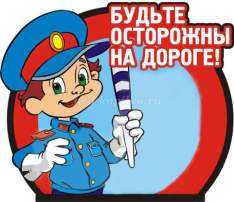 
Как часто я вижу, когда родители, держа за руку свое чадо, спешат, бегут через дорогу, нарушая Правила дорожного движения.Они не потрудились объяснить ребенку, как правильно вести себя на улице, забыв об ответственности за каждый свой неверный шаг.А дети, копируя поведение своих мам и пап, попадают в опасные ситуации.
Родители должны помнить, что именно они являются для своего ребенка главным примером правильного и безопасного поведения на улице. Необходимо своевременно обучать детей ориентироваться в дорожной ситуации, воспитывать у ребенка потребность быть дисциплинированным и внимательным, осторожным и осмотрительным.

Помните! Нарушая правила дорожного движения, вы как бы негласно разрешаете нарушать их своим детям!

Учите ребенка не спешить при переходе улицы, переходить проезжую часть только тогда, когда обзору никто и ничто не мешает, прежде чем перейти, дождитесь, чтобы транспорт отъехал от остановки. Оказавшись рядом со стоящим автобусом, предложите ребенку остановиться, внимательно осмотреться, не приближается ли машина.В детском возрасте отсутствует навык безопасного поведения на улицах и дорогах, умение наблюдать: осматривать свой путь, замечать автомобиль, оценивать его скорость, направление движения, возможность внезапного появления автомобиля из-за стоящего транспорта, из-за кустов, киосков, заборов.

Дорога от дома в детский сад и обратно идеально подходит для того, что бы дать ребенку знания, формировать у него навыки безопасного поведения на улице. У ребенка целая гамма привычек формируется с самого раннего детства. Именно поэтому, начиная с 1, 5-2 лет необходимо формировать у него комплект «транспортных» привычек.Сопровождая ребенка, родители должны соблюдать следующие требования:• Из дома выходить заблаговременно, чтобы ребенок привыкал идти не спеша.
• Перед переходом проезжей части обязательно остановитесь. Переходите дорогу размеренным шагом.
• Приучайте детей переходить проезжую часть только на пешеходных переходах.
• Никогда не выходите на проезжую часть из-за стоящего транспорта и других предметов, закрывающих обзор.
• Увидев трамвай, троллейбус, автобус, стоящей на противоположной стороне не спешите, не бегите.
• Выходя на проезжую часть, прекращайте посторонние разговоры с ребенком, он должен привыкнуть к необходимости сосредотачивать внимание на дороге.
• Переходите улицу строго под прямым углом.
• Переходите проезжую часть только на зеленый сигнал светофора, предварительно обязательно убедитесь в безопасности перехода.
• При переходе и на остановках общественного транспорта крепко держите ребенка за руку.
• Из транспорта выходите впереди ребенка, чтобы малыш не упал.
• Привлекайте ребенка к участию в наблюдении за обстановкой на дороге.
• Покажите безопасный путь в детский сад, школу, магазин.
• Никогда в присутствии ребенка не нарушайте ПДД.К моменту поступления ребенка в школу он должен усвоить и соблюдать следующие правила поведения на улице и в транспорте:• Играй только в стороне от дороги.
• Переходи улицу там, где обозначены указатели перехода, на перекрестках по линии тротуара.
• Переходи улицу только шагом, не беги.
• Следи за сигналом светофора, когда переходишь улицу.
• Посмотри при переходе улицы сначала налево, потом направо.
• Не пересекай путь приближающемуся транспорту
• Трамваи всегда обходи спереди.
• Входи в любой вид транспорта и выходи из него только тогда, когда он стоит.
• Не высовывайся из окна движущегося транспорта.
• Выходи из машины только с правой стороны, когда она подъехала к тротуару или обочине дороги.
• Не выезжай на велосипеде на проезжую часть.
• Если ты потерялся на улице-не плач. Попроси взрослого прохожего или полицейского помочь.Уважаемые родители!Вы являетесь для детей образцом поведения. Вы — объект любви и подражания для ребенка. Это необходимо помнить всегда и тем более, когда вы делаете шаг на проезжую часть дороги вместе с малышом.

Чтобы ребенок не попал в беду, воспитывайте у него уважение к правилам дорожного движения терпеливо, ежедневно, ненавязчиво.

Ребенок должен играть только во дворе под вашим наблюдением. Он должен знать: на дорогу выходить нельзя.

Не запугивайте ребенка, а наблюдайте вместе с ним и используйте ситуацию на дороге, дворе , улице; объясните, что происходит с транспортом, пешеходами.

Развивайте у ребенка зрительную память, внимание. Для этого создавайте дома игровые ситуации.
Пусть ваш малыш сам приведет вас в детский сад и из детского сада домой.Ваш ребенок должен знать:- на дорогу выходить нельзя;
- дорогу можно переходить только со взрослыми, держась за руку взрослого;
- переходить дорогу надо по переходу спокойным шагом;
- пешеходы — это люди, которые идут по улице;
- для того чтобы был порядок на дороге, чтобы не было аварий, чтобы пешеход не попал под машину, надо подчинятся светофору: красный свет — движенья нет, желтый свет — внимание, а зеленый говорит:»Проходи путь открыт»;
- машины бывают разные (грузовые, легковые); это транспорт. Машинами управляют водители. Для транспорта предназначено шоссе (дорога). Когда мы едем в транспорте, нас называют пассажирами. Во время езды в транспорте нельзя высовываться из окна.Консультация для родителей по ПДД «Знает правила семья, значит, знаю их и Я»Уважаемые родители, хотелось бы поговорить о важном вопросе, которому в нашем детском саду уделяется большое внимание, это вопрос о знании и соблюдении правил дорожного движения. Статистика дорожно-транспортных происшествий свидетельствует о том, что дети часто оказываются в аварийных ситуациях на улицах нашего города. Проблема безопасности дорожного движения на данный момент является одной из достаточно важных городских проблем.Население растет, всё больше людей приобретают автомобили для личного пользования. Увеличивается число дорожно-транспортных происшествий. Происходят они, к сожалению, и с участием детей дошкольного возраста. Зачастую ребенок не понимает реальной опасности, которая грозит ему на дороге, поэтому и относится к Правилам дорожного движения без должного внимания.Помните!    Дети учатся соблюдать правила дорожного движения, беря пример с членов своей семьи и других взрослых. Особенно пример родителей учит дисциплинированному поведению на дороге.Берегите своих детей!Дети должны усвоить:- обязанности участников дорожного движения;- основные термины и понятия правил дорожного движения, таких как: дорога, дорожное движение, железнодорожный переезд, транспортное средство, маршрутное транспортное средство, перекрёсток, пешеходный переход, линия тротуаров, проезжая часть, разделительная полоса, регулировщик;     - обязанности пешеходов и пассажиров;- перевозка людей;- движение в жилых зонах;- особенности безопасного движения на велосипеде.- сигналы светофора и регулировщика;- регулирование дорожного движения;- предупредительные сигналы;- движение через железнодорожные пути;Важно чтобы родители были примером для своих детей в соблюдении правил дорожного движения.- Переходя дорогу, держите ребёнка за руку.- Не перебегайте дорогу, идите спокойно.- Не разговаривайте когда выходите на проезжую часть, это отвлекает ребёнка.- Переходите дорогу только на зелёный цвет светофора.- «Пешеходный переход»- место для перехода проезжей части, объясните это ребёнку.- Из пассажирского транспорта выходите первыми.- Обращайте внимание ребёнка на машины, которые едут с большой скоростью.- Дети должны играть только на детских площадках, но не на проезжей части.Уважаемые родители, учите своих детей соблюдать правила дорожного движения и будьте примером для подражания!Конспект игровой ситуации по ПДД в средней группе «Лунтик-пешеход» Программные задачи:• закрепить знания детей о светофоре, о его сигналах;• систематизировать знания детей о дорожных знаках, об их значении;• закрепить знания о наземном транспорте;• развивать наблюдательность, зрительную память;• развивать умение отвечать полным ответом.Материал:• картинка с изображением улицы и различных ситуаций на дороге;• картинки с изображение дорожных знаков;Предварительная работа:• проблемно-поисковая беседа: «Наши друзья на дороге»;• рассматривание картин о дорожных знаках, о светофоре, транспорт.Ход занятия:Воспитатель: Здравствуйте, ребята!Дети: Здравствуйте!Воспитатель: Ребята, сегодня к нам прилетел с Луны на Землю Лунтик. который очень боится переходить улицу, .т. к. на Луне нет ни дорог, ни транспорта, поэтому давайте поможем нашему лунному гостю Лунтику! Давайте расскажем ему как много улиц. И перекрестков на планете Земля.! По ним движутся много легковых и грузовых автомашин, автобусы и никто никому не мешает. Это потому что есть четкие и строгие правила для водителей машин и пешеходов. Чтобы сохранить свое здоровье и жизнь, мы должны строго соблюдать правила дорожного движения. Отгадайте, пожалуйста, дети, загадку и вы узнаете, кто главный помощник на дорогах:Три разноцветных кругаМигают друг за другом.Светятся, моргают –Людям помогают.Дети: СветофорВоспитатель: А зачем он нужен, ребята?Дети: Чтобы регулировать движениеВоспитатель: У светофора есть три сигнала огонька:Красный свет - Самый строгий, Стой! Дороги дальше нет, Путь для всех закрыт!;Желтый свет – предупреждение, жди сигнала для движения;Зеленый свет – говорит «Проходите, путь открыт!»Воспитатель: дети, на какой же сигнал светофора можно переходить дорогу?Дети: На зеленый свет.Воспитатель: Правильно, молодцы! А еще светофор приготовил для всех загадки. У него есть помощники, называются они дорожные знаки. Вы слышали про них?Дети: ДаВоспитатель: Итак, первая загадка, слушайте внимательно!1. По полоскам черно-белымПешеход шагает смелоКто из вас, ребята, знаетЗнак о чем предупреждает?Дай машине тихий ход –Дети: Пешеходный переходВоспитатель: ребята, посмотрите, нашего дорожного знака «Пешеходный переход»не хватает. Мне нужен помощник, кто поможет его найти.(выходит ребенок и выбирает соответствующий знак)Воспитатель: Ребята, посмотрите, правильно? Зачем нужен этот знак?Дети: Он показывает нам, где можно переходить дорогу2. Ездят здесь одни машиныГрозно их мелькают шиныУ тебя велосипед?Значит стоп! Дороги нет!Дети: Движение на велосипедах запрещеноВоспитатель: посмотрите, знака «Движение на велосипедах запрещено» не хватает! Кто поможет его найти?Воспитатель: правильно ребята, посмотрите? А о чем говорит нам этот знак?Дети: Этот знак нас предупреждает о том, что здесь ездить на велосипедах очень опасно3. В белом треугольникеС окаемкой краснойЧеловечкам-школьникамОчень безопасноЭтот знак дорожныйЗнают все на светеБудьте осторожны,На дороге –Воспитатель: Ребята, кто поможет его найти? (выходит один ребенок)А о чем говорит нам этот знак?Дети: Этот знак обозначает «Осторожно, дети». Водитель издалека видит этот знак и сбавляет скорость, потому что в этом месте дорогу могут переходить дети.Воспитатель: А где обычно ставят такие знаки?Дети: Около школ, детских садах.Воспитатель: Вот видите, сколько помощников на дороге у светофора! А сейчас мы с вами представим, что мы водители. А вы знаете кто это такие?Дети: Те, кто сидят за рулем автомобиля?Физминутка «Мы - шоферы»:(дети должны показывать движения)Качу, лечуВо весь опор(дети шагают)Я сам-шофер(имитируют управлением рулем)И сам – мотор(круговые движения плечами)Нажимаю на педаль(сгибают ногу в колене)И машина мчится вдаль.(бег на месте)Воспитатель: Ребята, а какие виды транспорта вы знаете?Дети: наземный, воздушный, водный.Воспитатель: Какой транспорт относится к наземному виду?Дети: легковой автомобиль, автобус, троллейбус, грузовик и т. Воспитатель: Молодцы, дети! А теперь Лунтик хочет вам тоже загадать загадки!Лунтик: Ребята, отгадайте, пожалуйста, на чём ехал Емеля к царю во дворец?Дети: (На печи)Воспитатель: Правильно! А теперь, ребята, давайте посмотрим картинки, на которых изображены опасные ситуации. Кто из вас нашел героев. чья жизнь в опасности? Что угрожает тем, кто невнимателен на дорогах и не знает правил дорожного движения? (Ответы детей) Воспитатель: Мы с вами разобрали опасные ситуации, теперь можно смело идти в путь. (Звучит песня «Вместе весело шагать по просторам» Воспитатель: Ребята, давайте поиграем с Лунтиком в игру «Транспорт и пешеходы» (Дети делятся на команды машин и пешеходов. Машины едут по сигналу светофора, пешеходы по сигналу регулировщика) Воспитатель: Молодцы, ребята! Вы хорошо усвоили правила дорожного движения и теперь Лунтик сможет тоже, соблюдая эти правила, безопасно переходить дорогу! До свиданья, Лунтик, приходи к нам ещё в гости!